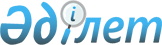 О дифференцировании тарифа на регулярные автомобильные перевозки пассажиров в городском сообщении города ПетропавловскПостановление акимата города Петропавловска Северо-Казахстанской области от 19 сентября 2023 года № 1188. Зарегистрировано в Департаменте юстиции Северо-Казахстанской области 20 сентября 2023 года № 7580-15
      В соответствии с пунктом 2-1 статьи 19, подпунктами 6) и 13) пункта 1 статьи 20 Закона Республики Казахстан "Об автомобильном транспорте", акимат города Петропавловска ПОСТАНОВЛЯЕТ:
      1. Дифференцировать тариф на регулярные автомобильные перевозки пассажиров в городском сообщении по способу платежа:
      при безналичной оплате за проезд посредством электронной системы, включая сети интернет и устройства сотовой связи в размере - 100 (сто) тенге;
      при наличной оплате за проезд в размере - 170 (сто семьдесят) тенге.
      2. В случае неисправности системы электронной оплаты за проезд, пассажиры, осуществляющие оплату посредством электронной системы, включая сети интернет и устройства сотовой связи, имеют право на бесплатный проезд.
      3. Коммунальному государственному учреждению "Отдел жилищно-коммунального хозяйства, пассажирского транспорта и автомобильных дорог акимата города Петропавловска", в установленном законодательством Республики Казахстан порядке обеспечить:
      1) государственную регистрацию настоящего постановления в Республиканском государственном учреждении "Департамент юстиции Северо-Казахстанской области Министерства юстиции Республики Казахстан";
      2) в установленном законодательством Республики Казахстан порядке, обеспечить размещение настоящего постановления в эталонном контрольном банке нормативных правовых актов Республики Казахстан, на интернет -ресурсе акимата города Петропавловска после его официального опубликования.
      4. Контроль за исполнением настоящего постановления акимата города Петропавловска возложить на курирующего заместителя акима города.
      5. Настоящее постановление вводится в действие после дня его первого официального опубликования.
      СОГЛАСОВАНО
      Председатель Петропавловского
      городского маслихата
					© 2012. РГП на ПХВ «Институт законодательства и правовой информации Республики Казахстан» Министерства юстиции Республики Казахстан
				
      Аким города ПетропавловскаСеверо-Казахстанской области

С. Мухамедиев
